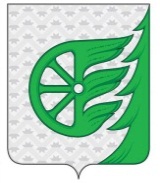 СОВЕТ ДЕПУТАТОВ ГОРОДСКОГО ОКРУГА ГОРОД ШАХУНЬЯНИЖЕГОРОДСКОЙ ОБЛАСТИР Е Ш Е Н И Еот 27 мая 2022 года                                                                                                               №78-8Об участии городского округа город Шахунья Нижегородской области в реализации программных мероприятий по Государственной программе Российской Федерации «Комплексное развитие сельских территорий» в 2022 годуВ целях реализации на территории городского округа город Шахунья Нижегородской области государственной программы Российской Федерации «Комплексное развитие сельских территорий», утвержденной постановлением Правительства Российской Федерации от 31 мая 2019 года № 696 и создания условий для увеличения доли сельского населения в общей численности населения городского округа город Шахунья Нижегородской области Совет депутатов городского округа город Шахунья Нижегородской области РЕШИЛ:Принять участие в 2022 году в реализации государственной программы Российской Федерации «Комплексное развитие сельских территорий» на территории городского округа город Шахунья Нижегородской области по подпрограмме создание и развитие инфраструктуры на сельских территориях, ведомственного проекта «Благоустройство сельских территорий» и в бюджете городского округа город Шахунья Нижегородской области предусмотреть долю софинансирования по проекту: 2 Разместить настоящее решение на официальном сайте администрации городского округа город Шахунья Нижегородской области в информационно-телекоммуникационной сети «Интернет» и в газете «Знамя труда».3 Контроль за исполнением настоящего решения возложить на постоянную депутатскую комиссию по вопросам экономики, промышленности, предпринимательству, транспорту, строительству, ЖКХ и начальника Управления сельского хозяйства администрации городского округа город Шахунья Баранова С.А.Председатель Совета депутатовгородского округа город ШахуньяНижегородской области			 					О.А. ДахноИ.о. главы местного самоуправленияГородского округа город Шахунья Нижегородской области								А.Д. СеровНаселенный пунктНаименование проектаСумма проекта, руб.Сумма софинансирования с местного бюджета, руб.р.п. СяваОбустройство спортивной и детской игровых площадок в сквере дома № 20 по улице Просвещения в р.п. Сява2 983735,20800839,44